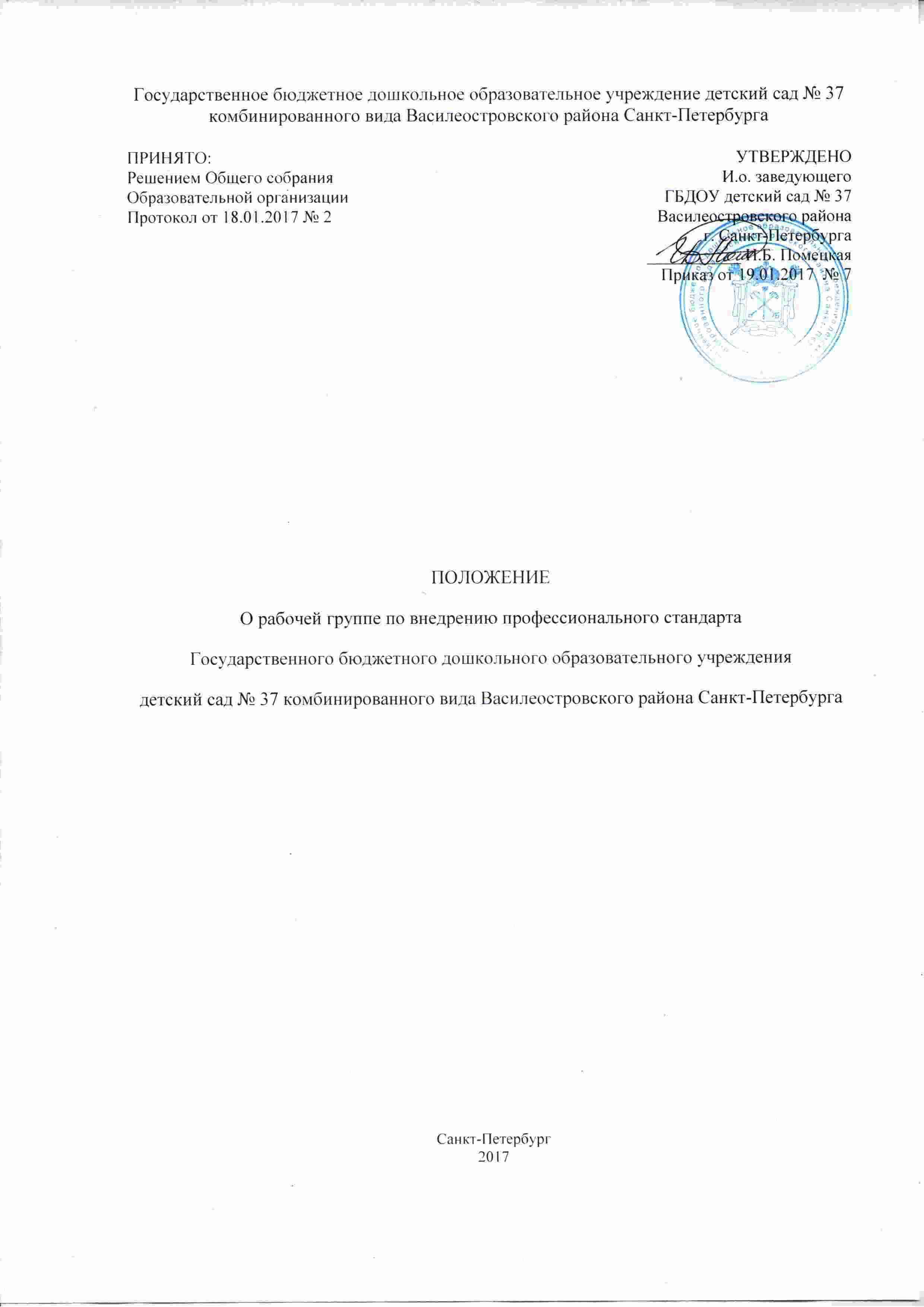 Общие положения Рабочая группа по внедрению профессиональных стандартов является консультативно совещательным органом, созданным с целью оказания содействия поэтапного внедрения профессиональных стандартов в Государственном бюджетном дошкольном образовательном учреждении детский сад № 37 комбинированного вида Василеостровского района Санкт-Петербурга. Рабочая группа создается в организации на период внедрения профессиональных стандартов. В своей деятельности рабочая группа руководствуется Конституцией РФ, Трудовым кодексом РФ, подзаконными актами в части утверждения и внедрения профессиональных стандартов, а также настоящим Положением.Основные задачи деятельности рабочей группы. Основными задачами рабочей группы является:Разработка предложений и рекомендаций по вопросам организации внедрения профессиональных стандартов вГосударственном бюджетном дошкольном образовательном учреждении детский сад № 37 комбинированного вида Василеостровского района Санкт-Петербурга.Выявление профессий и должностей, по которым применение профессиональных стандартов является обязательным. Составление обобщенной информации по данному вопросу.Подготовка предложений о внесении изменений и дополнений в локальные нормативные правовые акты организации по вопросам, касающимся обеспечения введения и реализации требований профессиональных стандартов.Рассмотрение в предварительном порядке проектов локальных актов по внедрению профессиональных стандартов.Предварительная оценка соответствия уровня образования работников требованиям профессиональных стандартов на основе анализа документов об образовании, в том числе при повышении квалификации и (или) переподготовке, представленных работником, как при приеме на работу, так и в период трудовых отношений.Участие в подготовке рекомендаций, по формированию плана повышения квалификации работников в целях приведения уровня образования работников в соответствие с требованиями профессиональных стандартов.Подготовка рекомендаций по приведению наименования должностей и профессий работников в соответствие с профессиональными стандартами, а также по внесению изменений в штатное расписание.Подготовка рекомендаций по изменению системы оплаты труда в целях ее совершенствования и установлений заработной платы в зависимости, как от квалификации уровня работника, так и от фактических результатов его профессиональной деятельности (критериев эффективности). Рабочая группа для выполнения возложенных на нее задач:Анализирует работу по решению вопросов организации внедрения профессиональных стандартов.Регулярно заслушивает информацию кадровой службы, руководителей подразделений о ходе внедрения профессиональных стандартов.Информирует работников о подготовке к внедрению и порядке перехода на профессиональные стандарты через наглядную информацию, официальный сайт организации, проведение собраний, индивидуальных консультаций, письменных ответов на запросы отдельных работников.Готовит справочные материалы по вопросам введения и реализации профессиональных стандартов.Состав рабочей группы. Рабочая группа создается из числа компетентных и квалифицированных работников организации. В состав рабочей группы обязательно входит заведующий ГБДОУ и старший воспитатель. Количественный и списочный состав рабочей группы определяется приказом заведующего. Изменения в приказ вносятся по мере необходимости.Порядок работы рабочей группы. Заседание рабочей группы проводятся по мере необходимости.Заседание рабочей группы являются открытыми.Заседание рабочей группы является правомочным, если на нем присутствовало не менее 2/3 числа списочного состава рабочей группы. Повестка заседания формируется руководителем рабочей группы на основании предложений членов рабочей группы.Решения рабочей группы принимаются простым большинством голосов и оформляется протоколом. Решения рабочей группы имеют рекомендательный характер. Деятельность рабочей группы прекращается (приостанавливается) и возобновляется приказом заведующего.Заключительные положения.Настоящее Положение вступает в силу с момента его утверждения и действует до его отмены, изменения или замены.